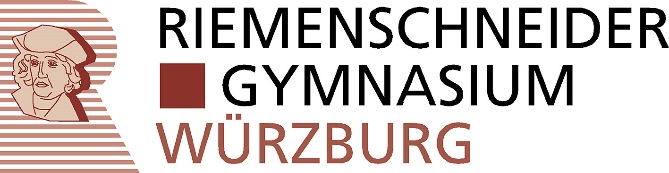 Informationen zum BetriebspraktikumZiel des PraktikumsEin wichtiges Anliegen der gymnasialen Lehrpläne ist es, den Schülerinnen und Schüler frühzeitige Hilfestellung bei der Berufswahl zu geben. Durch das Betriebspraktikum sollen unsere 9. Klässlerinnen und 9. Klässler einen ersten Eindruck des Berufsalltages gewinnen. Wir bitten die Schülerinnen und Schüler der 9. Jahrgangsstufe bzw. deren Eltern und Erziehungsberechtigte, sich möglichst frühzeitig und eigenständig um eine Praktikumsstelle zu bemühen. Schließlich ist eine selbst gefundene Stelle zweifelsohne motivierender und entspricht den bevorzugten Interessen und Tätigkeitsgebieten des Einzelnen. Gerne unterstützen wir unsere Schülerinnen und Schüler im Rahmen des Unterrichts bei der Bewerbung und der Auswahl einer geeigneten Praktikumsstelle. Bei Problemen sollte ihr Kind nicht zögern, Kontakt mit den verantwortlichen Lehrerinnen und -Lehrern aufzunehmen.Betreuung des PraktikumsDer Lehrer für Berufliche Orientierung der 9. Klasse berät beim Bewerbungsprozess und unterstützt die Schülerinnen und Schüler bei Fragen. Während der Praktikumswoche kontaktiert die Schule ihre Praktikantinnen und Praktikanten bei einem Besuch oder Anruf im Praktikumsbetrieb, um eventuelle Probleme zu klären und vor allem um eine Rückmeldung zu erhalten.VersicherungFür die Zeit des Praktikums sind die Schülerinnen und Schüler über die Schule sammelversichert. Die Versicherungskammer Bayern bietet hierfür einen günstigen Tarif in Höhe von 3,20 € für Unfall- und Haftpflichtversicherung. Die Versicherung ist verpflichtend und wird vom Lehrer abgeschlossen.ZeitraumDas Betriebspraktikum der 9. Klassen wird anstelle des stundenplanmäßigen Unterrichts in der Zeit von Montag, den 21.02., bis Freitag, den 25.02.2022 stattfinden. Nach dem Praktikum haben die Schülerinnen und Schüler Gelegenheit in geeigneter Weise im Unterricht über ihre Erfahrungen in den Betrieben zu berichten.Der PraktikumsbetriebPraktika sind sowohl in Industrie- und Handwerksbetrieben als auch bei freien Berufen wie z.B. Ärzten, Rechtsanwälten oder auch sozialen Einrichtungen wie Kindergärten oder Altenheimen möglich. Nicht sinnvoll erscheint unsererseits die Wahl einer Schule, da die Schülerinnen und Schüler dort nur das Gleiche beobachten können, wie sie es jeden Tag in der Schule erleben.KrankheitFalls die Schülerin bzw. der Schüler in der Zeit des Praktikums erkrankt, muss vor Arbeitsbeginn der Betrieb und die Schule benachrichtigt werden.PraktikumsberichtDie Schülerinnen und Schüler erhalten im Voraus ein Praktikumsheft. Dies soll während des Praktikums ausgefüllt werden und dient anschließend im Unterricht als Grundlage für die Präsentation des Berufsbilds.Geplante Maßnahmen der Praktikumsvor- und -nachbereitungNovemberDie 9. Klassen werden im Rahmen des Unterrichts zur Beruflichen Orientierungauf das Praktikum eingestimmt. Zu Beginn werden die Schülerinnen und Schüler ihre persönlichen Interessen und Fähigkeiten erforschen und mögliche zu ihnen passende Berufsbilder in einem Berufswahltest herausfinden. Anschließend erfahren die Schülerinnen und Schüler mehr über die erste Kontaktaufnahme mit dem Praktikumsbetrieb.Bewerbungsseminar der Bundesagentur für ArbeitDieses Seminar thematisiert das Erstellen der schriftlichen Bewerbung und des Lebenslaufs:Klasse 9a:	Montag, 	15.11.2021	13:45 Uhr – 15:15 UhrKlasse 9b:	Montag, 	22.11.2021	13:45 Uhr – 15:15 UhrAssessment Center-Training der AOKIn einem mit unserem Kooperationspartner AOK im RIG durchgeführten Training werden die Schülerinnen und Schüler auf die Bewerbungsphase (Schwerpunkt Einstellungstest /Vorstellungsgespräch) vorbereitet: Klasse 9a:	Montag, 	22.11.2021	13:45 Uhr – 15:15 UhrKlasse 9b:	Montag, 	15.11.2021	13:45 Uhr – 15:15 Uhr14. Januar 2022Bis zu diesem Zeitpunkt wäre es wünschenswert, dass alle Schülerinnen und Schüler einen Praktikumsplatz gefunden haben und dieser Praktikumsplatz vom Unternehmen bestätigt wurde (vgl. Formular).21.02. – 25.02.2022Absolvierung des Praktikums und Erstellen eines PraktikumsberichtsMärz/April 2022Feedbackrunde in der Schule im Rahmen des Unterrichts zur Beruflichen OrientierungGallery-Walk zu den Erfahrungen im Praktikum für die 8. Klassen und weitere InteressierteMai/Juni 2022Besuch des Bildungszentrums der Handwerkskammer